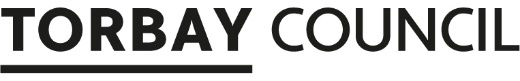 Children starting in year 7 at secondary school in September 2021 (on time applications)Below are the admissions criteria (in descending order of priority) together with the number of places allocated under each criterion:Last place allocatedPaignton AcademyDfES No: 4001Places available: 360Total number of preferences for places423First preferences considered248First preferences allocated (percentage allocated)246 (99.2%)Second preferences considered74Second preferences allocated (percentage allocated)28 (37.8%)Third preferences considered 64Third preferences allocated (percentage allocated)21 (32.8%)Fourth preferences considered28Fourth preferences allocated (percentage allocated)6 (21.4%)CriterionNumber of places allocatedChildren with an Education, Health and Care Plan that names the school.10Looked after children or children who were previously looked after but immediately after being looked after became subject to an adoption, child arrangements or special guardianship order. 3Children living in the designated area who will have a sibling attending the academy at the time of application. 83Other children living in the designated area. 183Children living outside the designated area who will have a sibling attending the academy at the time of application.4Children living outside the designated area.17Children allocated to the closest suitable school to the home address that has a place available, where the preferred school(s) cannot be allocated.9TOTAL309CriterionDistance from school (if used as tie-break)Children living outside the designated areaNumber of places still available on National Offer Day51